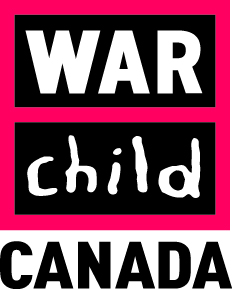 TENDER NOTICEWar Child Canada invites sealed bids from registered national suppliers for supply of Stationaries (Student Learning Kits) as per the specification below:Bidding documents are available at http://www.acbar.org/rfq . Submission deadline to accept sealed bids are: July 18, 2019 at 16:00 hours of Afghanistan time.#ItemSpecificationQuantityUnit CostTotal1Note BookSingle Line (60 Pages Good Quality)92400 Pcs2Note BookPainting (40 Pages Good Quality)23100 Pcs3Ball PointLinc Offix 23100 Pcs4PencilHB Wooden Good Quality 138600 Pcs5SharpenerHard Iron 32450 Pcs6EraserPeace AI 3032450 Pcs7Ruler30cm Plastic Flexible good quality22000 Pcs8Student BagSchool Bags (BIAOWANG) medium Size 11550 Pcs